SCCC AME White Collar UnitIs proud to present a dinner for its members with honorary guests. Featured on radio and television, spreading her love and shining her light on many people. Psychic & Spirit Medium Bobbi Allison. 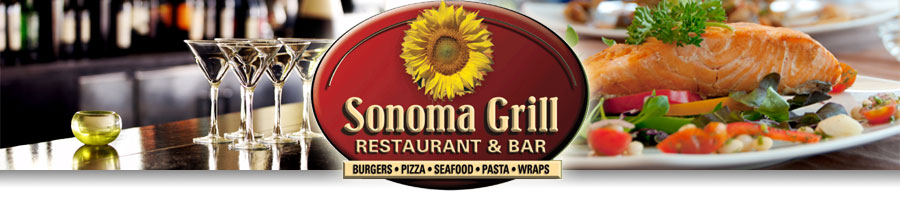 1730 N. Ocean Ave., Holtsville, NYSouth Service Road Exit 63 on LIE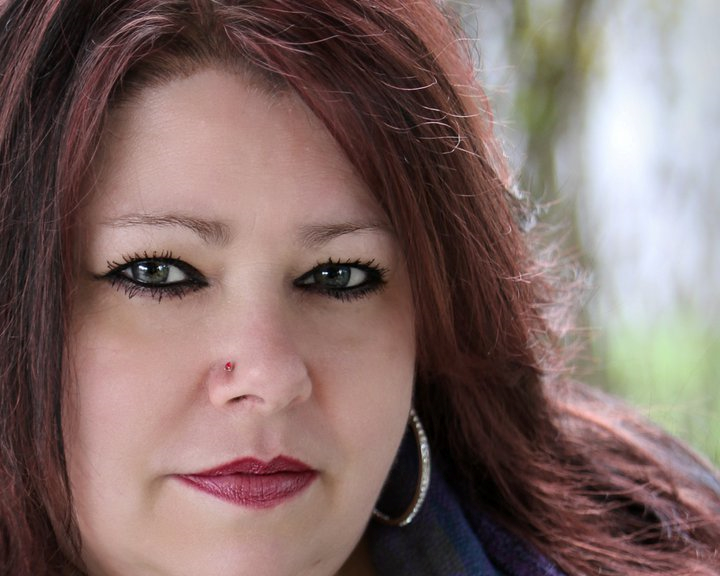 Wednesday April 27th 6pm – 10pmWith Psychic & Spirit Medium Bobbi Allison* 4 lucky drawing winners will receive a 15 minute one on one reading with Psychic Medium Gina SimoneSeats are limited and on a first come basis. As done previously, all members will be asked to make a check payable to “SCCC AME White Collar Unit” for the amount of $30 which will be returned at the door. All non SCCC White Collar Unit AME members, the cost will be $50.   Seats are limited and on a first come basis. As done previously, all members will be asked to make a check payable to “SCCC AME White Collar Unit” for the amount of $30 which will be returned at the door. All non SCCC White Collar Unit AME members, the cost will be $50.   Name(s): __________________________________________________________Phone: ____________________Unit  ______________________________________Number of SCCC White Collar Guests: ________________   Total Amount: _________________ ($30 refundable check)Number of Non Unit Union Guests: ________________   Total Amount: _________________ ($50 per person)(if a non-member or non-unit is attending please provide separate checks )Name(s): __________________________________________________________Phone: ____________________Unit  ______________________________________Number of SCCC White Collar Guests: ________________   Total Amount: _________________ ($30 refundable check)Number of Non Unit Union Guests: ________________   Total Amount: _________________ ($50 per person)(if a non-member or non-unit is attending please provide separate checks )